Match the following:Identify each of the following steps: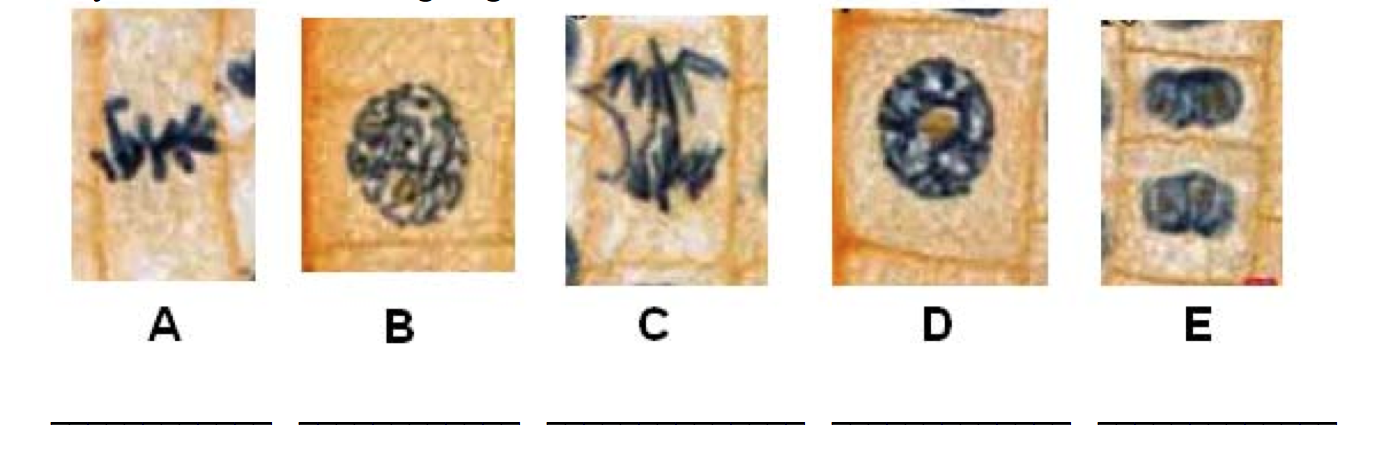 Using the letters from the picture above, place the steps in the correct order of the cell cycle.1: __________   2: __________   3: __________   4: __________   5: __________ Examine the 18 drawings of the cells below. Write a letter of the stage of the cell cycle in the spaces below. Choices: Interphase (I), Prophase (P), Metaphase (M), Anaphase (A), Telophase (T)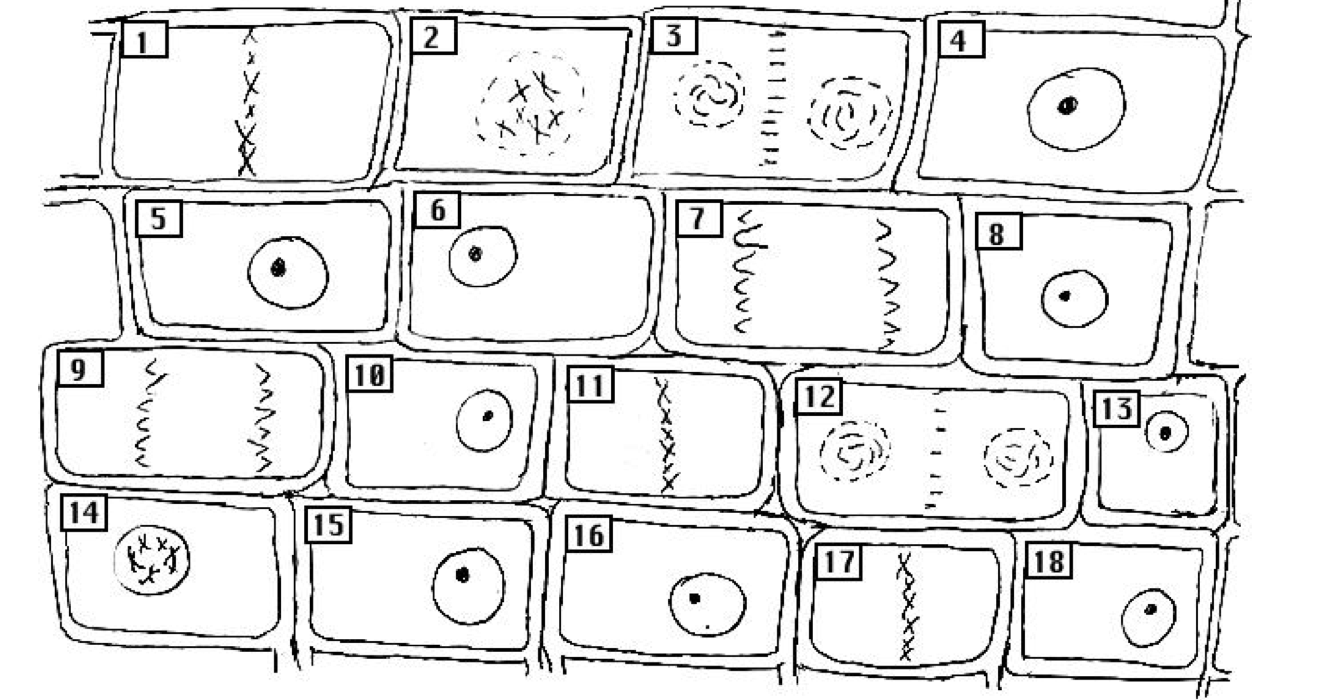 During which stage of the cell cycle doe the following events take place? Choices: Interphase, Prophase, Metaphase, Anaphase, Telophase_________________________ Chromosomes are split in half with each chromatid moving towards one end of the cell_________________________ DNA created or duplicated_________________________ Nucleus reforms_________________________ Chromatin winds into chromosomes_________________________ Spindle fibers form_________________________ Spindle fibers attach to centromeres of chromosomes _________________________ Cell performs its normal function_________________________ Spindle fibers pull chromosomes to middle of the cell_________________________ Nucleus dissolves_________________________ Cell enlargesAre the following statements Mitosis, Meiosis or both?_________________________ Cuts the chromosome number in half_________________________ Part of sexual reproduction_________________________ The process if followed by cytokinesis_________________________ Keeps the chromosome number the same_________________________ 1 division_________________________ Creates 4 cells_________________________ Makes the gametes (egg and sperm)_________________________ Creates variation_________________________ Makes two identical daughter cells_________________________ Part of asexual reproduction_________________________ Makes the body cells_________________________ Involves the division of the nucleus to create new nucleiDraw the stages of mitosis in order. Make sure to have the phases included.Mitosis creates which cells? Circle all that applySkin 	    Nerve	Blood	         Egg	Sperm	        Skin	BrainMeiosis creates which cells? Circle all that applySkin 	    Nerve	Blood	         Egg	Sperm	        Skin	BrainIn the space to the right, place the steps of meiosis in the correct order; label each stage as well. Number 1 has been completed for you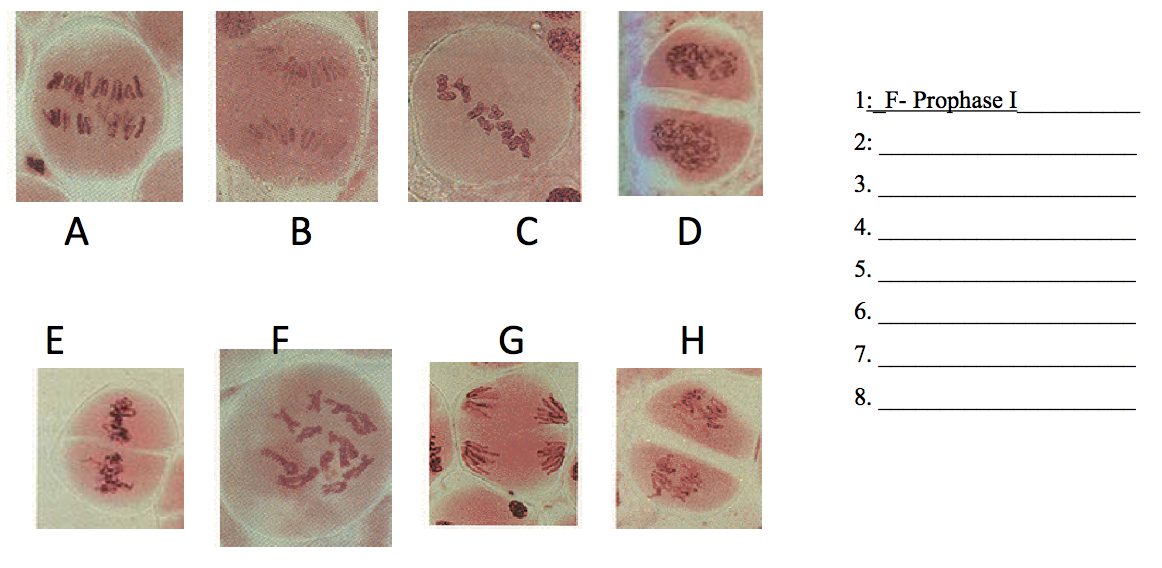 Use the Venn Diagram to compare and contract Mitosis and MeiosisBiology 11Chromosomes, Mitosis & Meiosis ReviewName:
Date:Block:______ Loose strands of DNA & protein______ Condensed form of DNA______ Together, these make up equal parts of a chromosome______ The point at which two chromatids are joinedChromosomeCentromereChromatinSister Chromatids123456789101112131415161718